Anexa 2 - Bugetare Participativă
Voluntari- Teatru de CartierAnexa 2 - Bugetare Participativă
Voluntari- Teatru de CartierAnexa 2 - Bugetare Participativă
Voluntari- Teatru de CartierAnexa 2 - Bugetare Participativă
Voluntari- Teatru de CartierAnexa 2 - Bugetare Participativă
Voluntari- Teatru de CartierNr CrtNumePrenumeNr ore pe săptămânăSemnătură1.IatanIrina4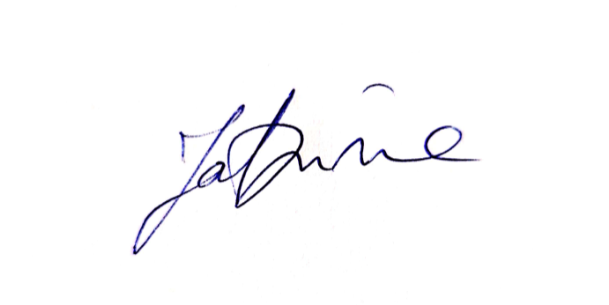 2.NanuMihai-Codruț4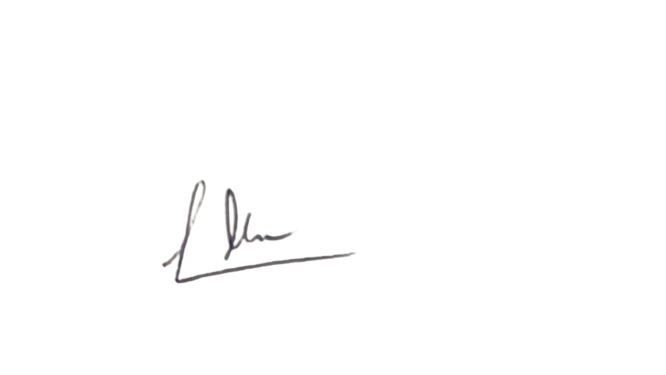 3.StoicaMihail-Daniel1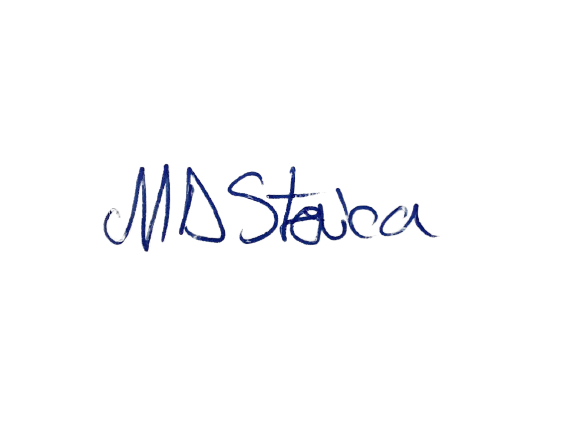 4.BlajMădălina-Ioana4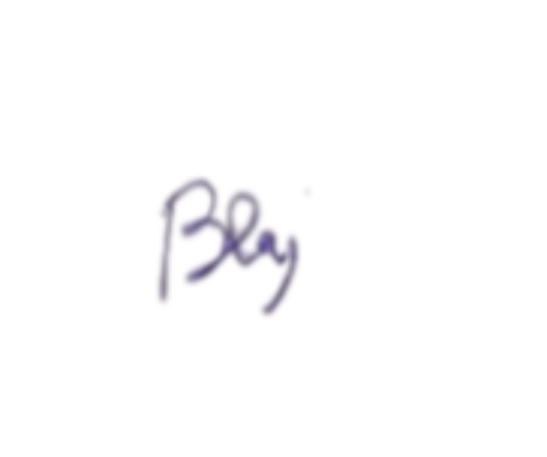 5.DogaruGina4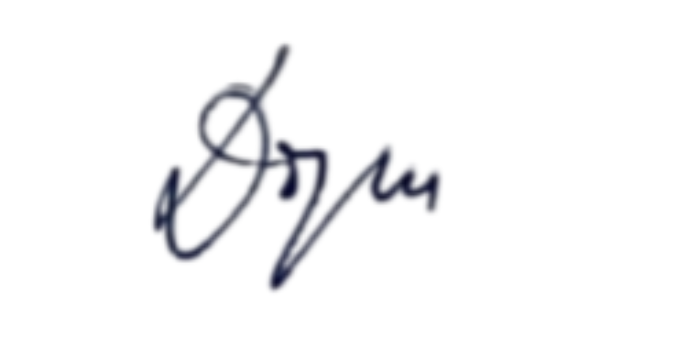 6.DogaruDorel4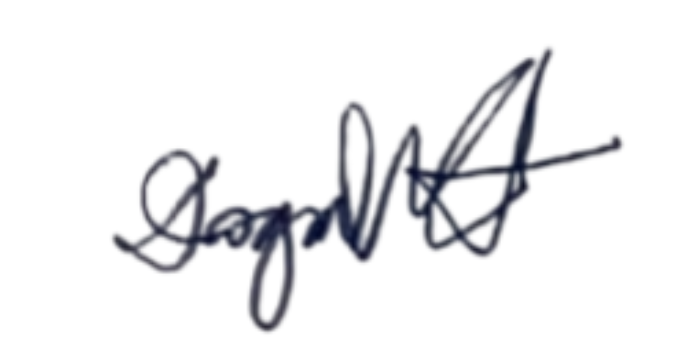 